ANEXO III DA RESOLUÇÃO Nº 52/2017RELATÓRIO DE AVALIAÇÃO (CLASSES A, B, C e D) 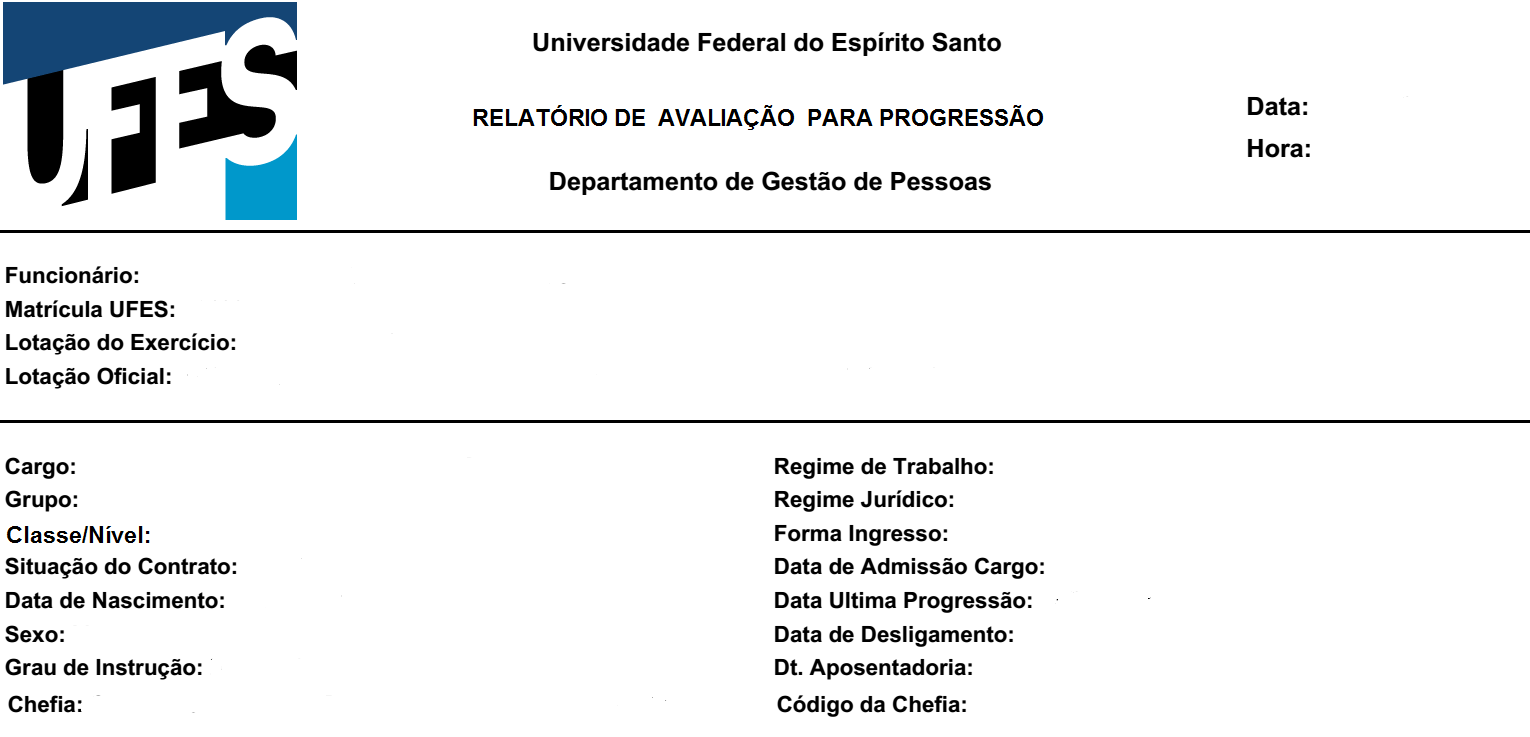 QUADRO DE PONTUAÇÃO – CLASSE   A, B, C e  DPARECER CONCLUSIVO DA COMISSÃO:(    )  FAVORÁVEL A PROGRESSÃO (    )  DESFAVORÁVEL A PROGRESSÃO (Parecer detalhado em folha anexa) DATA DO PARECER: _____/_____/_____ASSINATURA DOS MEMBROS DA COMISSÃOFuncionário:Funcionário:Matrícula Ufes:Matrícula Ufes:Lotação do Exercício:Lotação do Exercício:Lotação Oficial:Lotação Oficial:Cargo:Regime de Trabalho:Grupo:Regime Jurídico:Classe/Nível:Forma Ingresso:Situação do Contrato:Data de Admissão Cargo:Data de Nascimento:Data Última Progressão:Sexo:Data de Desligamento:Grau de instrução: Dt. Aposentadoria:Chefia:Código da Chefia:ÁREASPONTUAÇÃO OBTIDA1 ENSINO2 ORIENTAÇÃO3 PRODUÇÃO INTELECTUAL4 PESQUISA E EXTENSÃO5 QUALIFICAÇÃO DOCENTE6 ATIVIDADES ADMINISTRATIVAS E DE REPRESENTAÇÃO7 OUTRAS ATIVIDADES8 SITUAÇÕES ESPECIAISTOTAL PONTUAÇÃO OBJETIVA REALIZOU AVALIAÇÃO DISCENTE  NO INTERSTÍCIO    (    )  SIM     (   )  NÃO    REALIZOU AVALIAÇÃO DISCENTE  NO INTERSTÍCIO    (    )  SIM     (   )  NÃO   